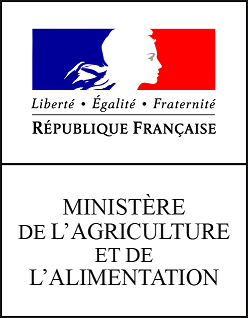 Sélection animaleDossier opérateur de sélectionLe règlement (UE) n° 2016/1012 du 8 juin 2016 relatif aux conditions zootechniques et généalogiques applicables à l'élevage, aux échanges et à l'entrée dans l'Union de reproducteurs de race pure, de reproducteurs porcins hybrides et de leurs produits germinaux (RZUE) fixe les règles applicables à certaines opérations de sélection des bovins, des ovins, des caprins, des porcins et des équins.Les opérateurs respectant ces règles demandent l'agrément de leur organisme ou établissement de sélection (OS ou ES) ainsi que l'approbation du ou des programmes de sélection (PS) menés, pour une population animale et une zone géographique donnée. Agréments et approbations au titre du RZUE garantissent l'accès des produits concernés (animaux reproducteurs de race pure, porcins hybrides et leurs produits germinaux) au marché intérieur de l'Union européenne. Par exemple, l'inscription d'un taureau de race pure au livre généalogique d'un organisme de sélection agréé en France garantit à ce taureau d'être reconnu comme étant de race pure par le livre généalogique d'un organisme de sélection agréé pour la même race dans un autre État membre, dès lors que ce taureau est accompagné d'un certificat zootechnique. Les programmes de sélection approuvés en France peuvent également être conduits dans d'autres États membres de l'Union européenne, par le biais d'une extension d'activité ne nécessitant pas de nouvelle demande d'approbation dans ces États.Agréments et approbations engagent leurs détenteurs à faciliter les contrôles mis en œuvre par le ministère chargé de l'agriculture ou par l'organisme qui en a reçu le pouvoir, et à rendre compte de leur activité selon la périodicité prévue par le ministre chargé de l'agriculture. Ce dossier est conçu afin d'être actualisé en fonction des modifications que vous souhaitez apporter à votre activité. Toute modification substantielle des éléments composant ce dossier, de même que toute nouvelle demande d'approbation ou demande d'extension d'un programme de sélection doivent être autorisées préalablement à leur mise en œuvre par les autorités compétentes.Documentation associée :Les démarches administratives des opérateurs de sélection. Cette fiche vous permet de déterminer la procédure à suivre selon votre situation.Comment remplir le dossier « opérateur de sélection » ? Cette notice vous aide à renseigner le présent dossier, explicitant les concepts et précisant les informations attendues à chaque étape. Merci de vous reporter à cette notice pour le renseignement votre dossier.A/ VOTRE STRUCTURE (ORGANISME OU ÉTABLISSEMENT DE SÉLECTION)B/ VOTRE PROGRAMMECe dossier décrit en partie A : la situation de votre structure au regard de l’agrément organisme ou établissement de sélection (annexe 1 partie 1 du RZUE)en partie B : les moyens que vous mettez en œuvre pour atteindre les objectifs de vos programmes de sélection (annexe 1 partie 2 du RZUE)A-0 Nature de l'agrémentA-0 Nature de l'agrémentOrganisme de sélectionÉtablissement de sélection (hors entreprise privée opérant dans un système de production fermé)Établissement de sélection, entreprise privée opérant dans un système de production ferméA-1 Personnalité juridique et coordonnéesA-1 Personnalité juridique et coordonnéesA-1 Personnalité juridique et coordonnéesInformations qui figureront sur la liste publique des organismes et établissements de sélection agréés :Informations qui figureront sur la liste publique des organismes et établissements de sélection agréés :Informations qui figureront sur la liste publique des organismes et établissements de sélection agréés :Nom de l'OS ou de l'ESNom de l'OS ou de l'ESAdresse du siège socialAdresse du siège socialAdresse administrativeAdresse administrativeTéléphoneTéléphoneCourrielCourrielSite internetSite internetInformations supplémentaires à destination des autorités compétentes :Informations supplémentaires à destination des autorités compétentes :Informations supplémentaires à destination des autorités compétentes :SIRENSIRENForme juridiqueForme juridiqueReprésentant légalReprésentant légalInterlocuteur de l’administrationNomInterlocuteur de l’administrationFonctionInterlocuteur de l’administrationTéléphoneInterlocuteur de l’administrationCourrielA-2 Programmes de sélectionA-2 Programmes de sélectionInformations qui figureront sur la liste publique des organismes et établissements de sélection agréés :Informations qui figureront sur la liste publique des organismes et établissements de sélection agréés :Nom du PSEspèceRace, lignée ou croisementZone(s) géographique(s)Site internetInformations supplémentaires à destination des autorités compétentes :Informations supplémentaires à destination des autorités compétentes :Nombre d’animaux reproducteursNombred’éleveurs participantA-3 Capacité à mener les programmes de sélectionA-3 Capacité à mener les programmes de sélectionPersonnel, installations et équipementsContrôles pour l’enregistrement des généalogies des animaux reproducteursProduction et exploitation des données recueillies sur les animaux reproducteursA-4 Règlement intérieurB-0 Nom du programme de sélectionB-1 Population concernéeB-1 Population concernéeB-1 Population concernéeB-1 Population concernéeB-1 Population concernéeEspèceRace, lignée ou croisementZone géographiqueNombre d’animaux reproducteursNombred’éleveurs participantDécrire l'articulation de votre programme de sélection avec les autres programmes de sélection approuvés en France pour la même race.Décrire l'articulation de votre programme de sélection avec les autres programmes de sélection approuvés en France pour la même race.B-2 Nature du programmeB-2 Nature du programmeB-2 Nature du programmePréservation de la race\\Amélioration de la race\\Amélioration de la race, de la lignée ou du croisement\\Création d’une nouvelle race, d'une nouvelle lignée ou d'un nouveau croisement\\Création d’une nouvelle raceReconstitution d'une raceB-3 Caractéristiques détaillées de la race, de la lignée ou du croisementB-4 Système d'identification des animaux reproducteursB-5 Constitution des livres ou registres généalogiquesSystème utilisé pour l'enregistrement des généalogies des animaux reproducteursPrincipes de division du livre généalogiqueDérogation concernant l'accession à la section principale des descendants des animaux enregistrés dans des sections annexes du livre généalogique (races bovines, porcines, ovines ou caprines menacées et races ovines rustiques)Dérogation concernant l'inscription en section principale du livre généalogique en cas de création ou de reconstitution d'une raceB-6 Objectifs de sélectionB-6 Objectifs de sélectionB-6 Objectifs de sélectionN°ObjectifPriorisationB-7 Évaluation génétique et contrôle des performancesB-7 Évaluation génétique et contrôle des performancesB-7 Évaluation génétique et contrôle des performancesB-7 Évaluation génétique et contrôle des performancesN° de l'objectifN° de l'objectifCritères d'évaluationCaractères enregistrésRecueil et utilisation des données de performancesRecueil et utilisation des données de performancesRecueil et utilisation des données de performancesRecueil et utilisation des données de performancesSystèmes utilisés pour l'évaluationSystèmes utilisés pour l'évaluationSystèmes utilisés pour l'évaluationSystèmes utilisés pour l'évaluationB-8 ReproductionB-8 ReproductionB-8 ReproductionB-8 ReproductionB-9 Activités déléguées à des tiersB-9 Activités déléguées à des tiersActivité techniqueDénomination sociale et coordonnées des tiers réalisant l'activitéB-10 Certificats zootechniquesUtilisation de certificats alternatifs au modèle européen harmoniséCentres de collecte ou de stockage de sperme / équipes de collecte ou de production d'embryons autorisés à émettre des certificats zootechniques dans le cadre de ce programmeDiffusion des informations relatives au contrôle des performances, à l'évaluation génétique et aux anomalies et particularités génétiques (établissements de sélection)B-11 Mesures complémentaires de préservation de la race, de la lignée ou du croisementMesures de conservation in situMesures de conservation ex situAutres instruments de surveillance